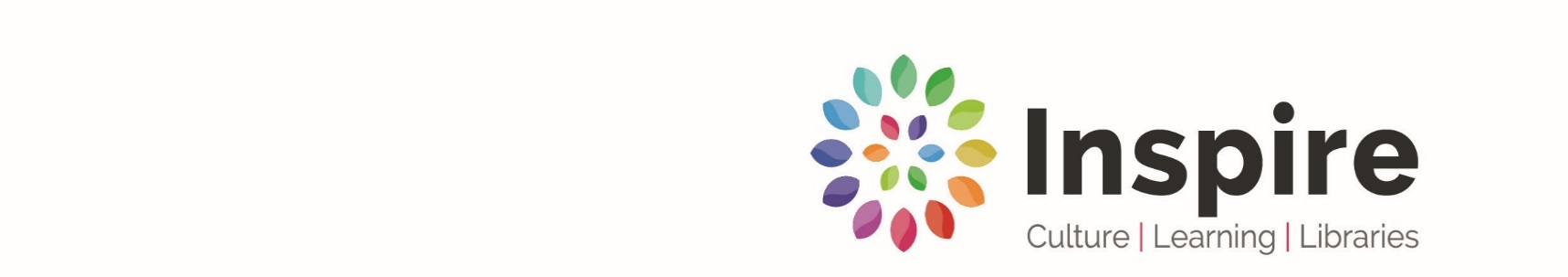 EDUCATION LIBRARY SERVICE PRICES FROM APRIL 2021NB All prices are subject to VAT(The cost of a Mobile Library visit does not include resources. The resources chosen are part of your Loan Collection allowance.  Please contact us for a quote if you would like more visits per year)PackageCost per annumLoan Collection Standard Service (minimum 50 items)Primary and special schools £3.29 per item Secondary schools£3.47 per itemLoan Collection Exchanges (You will need to order these if you wish to exchange any resources)£1.91 per itemLoan Collection Unlimited Exchanges (minimum 50 items)Primary and special schools£6.09 per itemSecondary schools£6.20 per itemSchool  Visits Full day£91 - 1 visit£140 - 2 visits£181 - 3 visits£219 – 4 visits£257 – 5 visits£295 – 6 visitsHalf day£61 - 1 visit£97 - 2 visits£125 - 3 visits£154 – 4 visits£181 – 5 visits£209 – 6 visitsOne hour£41 eachSchool Librarians' Support Package£539Developing your School Library (Following the initial visit you will be given a quotation for the cost of any work required)Initial visit: £82 per hour for schools subscribing to the Loan Collection Service, otherwise £99 per hour.Book Talks and Storytelling to Pupils Two half hour sessions with 50 books left in school for one month.£104Four half hour sessions with 100 books left in school for one month.£195